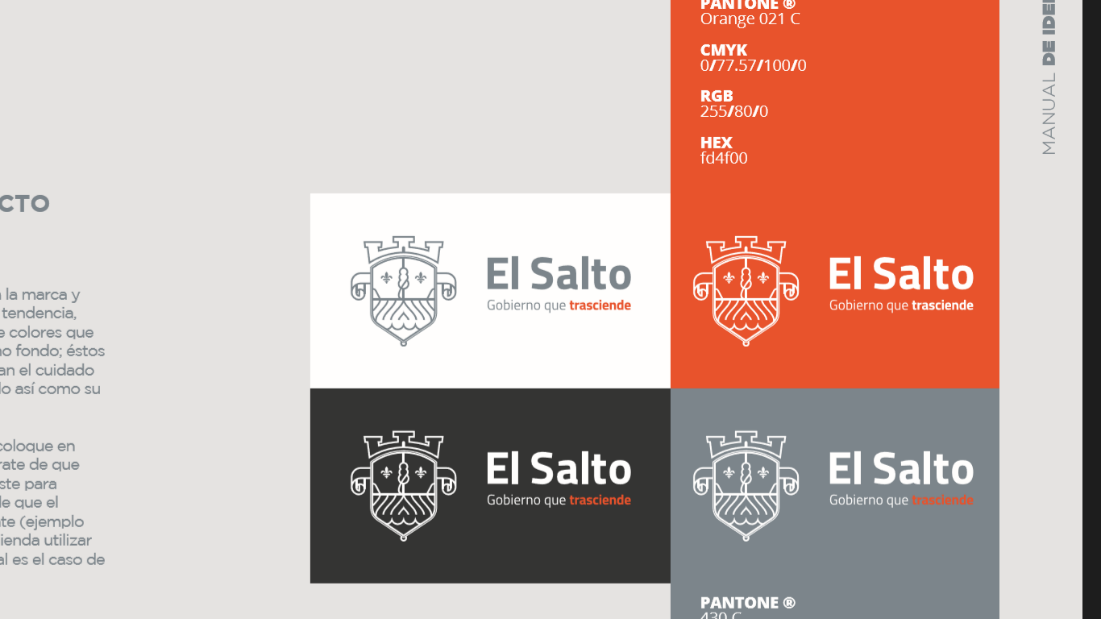 GOBIERNO MUNICIPAL EL SALTO, JALISCO 2018-2021PROGRAMA MANTENIMIENTO ANUAL 2019-2020Nombre de la Dependencia: Jefatura de Taller Mecánico MunicipalEje de Desarrollo: El Salto Competitivo	ACCIÓN, PROGRAMA O PROYECTOOBJETIVOMETAINDICADORPROGRAMACIÓN POR MESPROGRAMACIÓN POR MESPROGRAMACIÓN POR MESPROGRAMACIÓN POR MESPROGRAMACIÓN POR MESPROGRAMACIÓN POR MESPROGRAMACIÓN POR MESPROGRAMACIÓN POR MESPROGRAMACIÓN POR MESPROGRAMACIÓN POR MESPROGRAMACIÓN POR MESPROGRAMACIÓN POR MESACCIÓN, PROGRAMA O PROYECTOOBJETIVOMETAINDICADOROCTNOVDICENEROFEBMARABRILMAYOJUNJULAGSSEPTPrograma de revisión preventiva vehicularMantener el buen estado del parque vehicularQue el 100% del parque vehicular se encuentre en optimas condiciones Porcentaje de vehículos atendidosReparación permanente vehicularLograr la reparación del 100% de vehículos que requieran servicioContar con parque vehicular en servicio activoNúmero de vehículos reparadosGestión de mejoramiento de las instalacionesContar con espacio propicio para las actividades administrativasLograr contar con una oficina equipadaPorcentaje de Avances de la gestiónGestión de un almacénContar con un espacio propicio para las refacciones y autopartesControl de las entradas y salidas de refacciones y herramientasPorcentaje de Avances de la gestiónGestión para la existencia de stock de refaccionesReducción de tiempo en la estancia de los vehículos en el tallerReducción de tiempo en la estancia de los vehículos en el tallerPorcentaje de Avances de la gestiónGestión de una caja chica para emergencias Cubrir las necesidades de las refacciones con las que no se cuentanReducción de tiempo en la estancia de los vehículos en el tallerPorcentaje de Avances de la gestión